Informe de Pasivos ContingentesNo existió ningún pasivo contingente durante el período del 1°de enero al 30 de junio de 2017.Bajo protesta de decir verdad declaramos que los Estados Financieros y sus Notas son razonablemente correctos y responsabilidad del emisor.Lic. Roberto Armas Arámburu		Lic. Omar Fdo. Saucedo Macías Valadez               Director 	General				Director Administrativo			NOTAS A LOS ESTADOS FINANCIEROSa) NOTAS DE DESGLOSEI)	Notas al Estado de Situación FinancieraActivoEfectivo y EquivalentesEste rubro se compone por los saldos de las cuentas bancarias de la Institución, los cuales son los siguientes:Es política de Pensiones Civiles del Estado de Tlaxcala que las cuentas existentes sean manejadas de forma mancomunada, reconociendo para tal efecto las firmas del Director General y el Director Administrativo. Los saldos al 30 de junio de 2017, corresponden a recursos a corto y largo plazo en cuentas bancarias destinadas al cumplimiento de obligaciones de pago derivadas de la actividad propia de la Institución así como por  el otorgamiento de créditos, y de un apoyo extraordinario otorgado por el Gobierno Estatal a finales de la Administración anterior.Derechos a recibir Efectivo y Equivalentes y Bienes o Servicios a Recibir2.	Los derechos a recibir Efectivo y Equivalentes y Bienes o Servicios a recibir se derivan de los créditos otorgados bajo la Ley de Pensiones Civiles del Estado de Tlaxcala de 1984 y la Ley vigente. Se considera  como activo circulante el monto de los créditos verdes otorgados y como activo no circulante los créditos rojos e hipotecarios del nuevo esquema crediticio, así como los que se encuentran en proceso de recuperación del esquema anterior.3.	El vencimiento de los derechos a recibir efectivo y equivalentes, y bienes o servicios a recibir derivados de los créditos verdes es de un año a partir de la fecha de aplicación del descuento en la nómina del trabajador. La recuperación de los créditos rojos es de 3 años, mientras que los créditos hipotecarios tienen un plazo de recuperación de 15 años. Las características cualitativas relevantes de ellos se encuentran definidos en los Lineamientos para el otorgamiento y recuperación del Crédito de Pensiones Civiles del Estado de Tlaxcala, otorgados a los Servidores Públicos, Jubilados y Pensionados de la Institución, así como para el Intercambio de información sobre créditos, saldos y Pagos entre ésta y las citadas Dependencias y Entidades Públicas.	Bienes Disponibles para su Transformación o Consumo (inventarios)4.	No aplica.Inversiones Financieras5.	Las cuentas bancarias que manejan Inversiones financieras en la Institución son las siguientes:	6.	Todas las inversiones financieras se realizan a un plazo de 30 días.Bienes Muebles, Inmuebles e Intangibles7.	El rubro de Bienes Muebles se encuentra desglosado dentro de la sección del Apartado de Anexos y se conforma por el equipo de oficina, administración y equipo de cómputo propiedad de la Institución. Este rubro asciende a $ 2,188,514.00 M.N. Las características significativas del estado físico en que se encuentran los activos se encuentra descrito en los resguardos firmados por los servidores públicos de la Dependencia. Y por lo que respecta a los inmuebles este rubro asciende a la cantidad de $32,030,328.008.	La Institución no cuenta con activos intangibles y diferidos.Estimaciones y Deterioros9.	Durante este ejercicio fiscal no se realizó la estimación de cuentas incobrables y estimación de inventarios.PasivoCuentas por pagar a corto plazo.Documentos por pagar a corto plazoProvisiones a corto plazoFondos y bienes de terceros en garantía y/o administración a largo plazoII)	Notas al Estado de ActividadesIngresos de GestiónLos Ingresos de Gestión se derivan de la aplicación de la Ley de Pensiones  Civiles del Estado de Tlaxcala, integrándose por:CUOTAS Y APORTACIONES DE SEGURIDAD SOCIAL. Los ingresos registrados es este rubro son la parte estructural de la Institución, los cuales se sustentan en el Título Tercero de la Ley de Pensiones Civiles del Estado de Tlaxcala.DERECHOSEste concepto se deriva de la emisión de constancias de aportaciones y no adeudo, solicitadas por los afiliados a esta Institución autorizadas en el Acuerdo/20131128/6  de la Primera Sesión de Consejo Directivo de fecha 28 de noviembre de 2013.PRODUCTOS DE TIPO CORRIENTESe constituye por los ingresos obtenidos por el arrendamiento del inmueble ubicado en Lira y Ortega No. 9 a la Subsecretaria Técnica de la Secretaría de Gobernación y ala Dirección de Servicios al Personal de Oficialía Mayor de Gobierno.APROVECHAMIENTOS DE TIPO CORRIENTE.Derivados de los intereses bancarios generados de la administración financiera de las diferentes cuentas bancarias de la institución.Gastos y Otras Pérdidas:El comportamiento del gasto de acuerdo al Clasificador por Objeto del Gasto al 30 de junio 2017 fue el siguiente:III)	Notas al Estado de Variación en la Hacienda Pública1.	El saldo neto en la Hacienda Pública/Patrimonio contribuido al 30 de junio del 2017,  es de $ 34,215,0432.	El saldo neto en la Hacienda Pública/Patrimonio de Ejercicios Anteriores al 30 de junio del 2017, es de $ 162,945,3613.      El saldo neto en la Hacienda Pública/Patrimonio  generado del  Ejercicio al 30 de junio del 2017, asciende a $ -32,571,8944.     El saldo neto en la Hacienda Pública/Patrimonio al 30 de junio es por un total de $ 164,588,510IV)	Notas al Estado de Flujos de Efectivo Efectivo y equivalentesEl análisis de los saldos inicial y final que figuran en la última parte del Estado de Flujo de Efectivo en la cuenta de efectivo y equivalentes es como sigue: Se efectuóadquisición de bienes muebles por concepto de un reloj checador con costo de $ 3,799.003.	Conciliación de los Flujos de Efectivo Netos de las Actividades de Operación y la cuenta de Ahorro/Desahorro antes de Rubros Extraordinarios. V) Conciliación entre los ingresos presupuestarios y contables, así como entre los egresos presupuestarios y los gastos contablesBajo protesta de decir verdad declaramos que los Estados Financieros y sus Notas son razonablemente correctos y responsabilidad del emisor.Lic. Omar Fdo. Saucedo Macías Valadez							Lic. Roberto Armas ArámburuDirector Administrativo									Director Generalb) NOTAS DE MEMORIA (CUENTAS DE ORDEN)CUENTAS DE ORDEN PRESUPUESTARIASLos movimientos al Presupuesto autorizado al 31 de marzo de 2017 es el siguiente: Al cierre del periodo se determina el resultado superavitario o deficitario financiero, por lo cual las cuentas presupuestales de ingresos y de egresos quedan saldadas.        Bajo protesta de decir verdad declaramos que los Estados Financieros y sus Notas son razonablemente correctos y responsabilidad del emisor.Lic. Omar Fdo. Saucedo Macías Valadez							Lic. Roberto Armas ArámburuDirector Administrativo									Director Generalc) NOTAS DE GESTIÓN ADMINISTRATIVA1.	IntroducciónPensiones Civiles del Estado de Tlaxcala es un organismo público descentralizado con personalidad jurídica y patrimonio propios. La organización de la Institución se rige por la Ley de Pensiones Civiles del Estado de Tlaxcala publicada en el Periódico Oficial del Gobierno del Estado de Tlaxcala con fecha 25 de octubre de 2013. Dicha Ley proporciona a la Entidad nuevas obligaciones de tipo social como lo es el otorgamiento de créditos a los afiliados y un nuevo esquema de otorgamiento de seguridad social por medio de cuentas individuales. Asimismo esta nueva Ley, faculta a la Institución en el Capítulo II “De los ingresos” para aumentar el monto de sus ingresos por concepto de aportaciones para el Fondo de Pensiones Civiles en el 18% del monto del salario base como aportación por parte del Gobierno del Estado de Tlaxcala y 12% para los trabajadores afiliados conforme a los artículos 28 y 29. El aumento de las aportaciones tuvo como finalidad darle factibilidad financiera a la Institución para poder cumplir con las obligaciones de seguridad social para los trabajadores del Poder Ejecutivo, Legislativo, Judicial y Municipios aportantes.Su patrimonio se constituye por los bienes muebles e inmuebles con los que en la actualidad cuenta la Institución, así como los que en el futuro adquiera para su propio beneficio, de las aportaciones que por ley le corresponden al Gobierno del Estado, patronatos, municipios e instituciones descentralizadas, mediante descuentos obligatorios que se hagan sobre los sueldos de los servidores públicos comprendidos en la Ley de referencia.2.	Panorama Económico y FinancieroLa aplicación de la Ley General de Contabilidad Gubernamental, implica para Pensiones Civiles del Estado de Tlaxcala, una reestructura de la información financiera respecto a la presentación de los estados financieros dando cumplimiento a los postulados básicos y las normas de información financiera actuales. De igual manera implica, la adopción de un sistema de contabilidad gubernamental cimentado en el catálogo por Rubro de Ingresos, Clasificador por Tipo de Gasto, Clasificador por Objeto de Gasto, Clasificador funcional del Gasto. También hace necesario la implementación de una metodología para la determinación de los Momentos Contables de los Egresos y la generación de un nuevo plan de cuentas que contemple todo lo mencionado.3.	Autorización e HistoriaEn el año de 1954 se integró una caja de ahorros para los empleados al servicio del Gobierno del Estado de Tlaxcala, esto, para que en un futuro los mismos pudieran obtener una prestación social en aras de un retiro humano y decente.Para el año de 1955 y debido a malos manejos de dichos recursos, tal beneficio fue cancelado por ya no contar con fondos suficientes quedando entonces sin protección los empleados al servicio del Gobierno del Estado.Posteriormente en el año de 1958 y debido a las gestiones de un grupo de burócratas agremiados al Sindicato “7 de Mayo” y siendo Gobernador el Licenciado Joaquín Cisneros Molina, propusieron la creación de una Institución que se hiciera cargo de la administración de los recursos que aportaran tanto el Gobierno y trabajador, entonces, es que se crea la Dirección de Pensiones Civiles del Estado de Tlaxcala, emitiéndose el Decreto número 90, de fecha dieciocho de marzo, el cual contenía la Ley de Pensiones Civiles del Estado de Tlaxcala del mismo año, con las siguientes prestaciones:Pensiones directas para los trabajadores.Obtención de préstamos a corto plazo.Obtención de préstamos hipotecarios.Lograr en propiedad o arrendamiento casas o terrenos propiedad de la Dirección de Pensiones Civiles.Devolución de los descuentos hechos a funcionarios o empleados comprendidos en la Ley de Pensiones Civiles cuando los mismos se separaban del servicio.En el año de 1974 y durante la gestión del Ciudadano Gobernador del Estado de Tlaxcala, Dr. Luciano Huerta Sánchez, mediante el Decreto número 124, publicado en el Periódico Oficial del Estado de Tlaxcala el diecisiete de diciembre del mismo año, por el cual se emitió y publicó una nueva Ley de Pensiones Civiles para el Estado de Tlaxcala, la cual además de las prestaciones anteriormente establecidas en la Ley abrogada, adicionó a su contenido la siguiente prestación:Seguro de Vida.Posteriormente y siendo Gobernador del Estado de Tlaxcala el Licenciado Tulio Hernández Gómez, en el año de mil novecientos ochenta y cuatro, mediante el Decreto número 17 de fecha diecisiete de enero de 1984 y publicado en el Periódico Oficial el veinticinco de enero del mismo año, expidieron la Ley de Pensiones Civiles del Estado de Tlaxcala la cual señalaba en su artículo 1° que, la Dirección de Pensiones Civiles tenía por objeto establecer un régimen de Protección Económica y Social a los servidores públicos del Estado y de los municipios afiliados a la misma.Publicación en la que se aprecia la delimitación de las prestaciones que otorgaba la Institución de Pensiones Civiles del Estado de Tlaxcala siendo de la siguiente manera:Jubilación.Seguro de vida.Pensión por vejez.Pensión por invalidez.Pensión por muerte.Pago póstumo a los servidores públicos, pensionados y jubilados.Préstamos a corto plazo.Préstamo hipotecario.Crédito para adquisición de casa o terreno para su construcción destinada a la habitación familiar del servidor público.Tuvieron que pasar veintinueve años aproximadamente y tras el déficit actuarial y con las finanzas negativas por las que atravesaba Pensiones Civiles del Estado de Tlaxcala, el Gobernador del Estado de Tlaxcala Licenciado Mariano González Zarur, durante el año dos mil doce, en coordinación con los Sindicatos, atendieron la problemática financiera por la que estaba atravesando la Institución, llevando a cabo la instalación de mesas de trabajo para la reforma de la Ley de Pensiones Civiles del Estado de Tlaxcala, y la misma tuviera un auge benéfico para los jubilados y pensionados, así como para las nuevas generaciones de éstos. Con fecha 1° de enero de 2013, se publicó el Decreto número 154 en el Periódico Oficial del Gobierno del Estado de Tlaxcala, la Ley de Pensiones Civiles del Estado de Tlaxcala, en la que contemplan las siguientes prestaciones y servicios:Jubilación;Pensión por vejez;Pensión por invalidez;Pensión por muerte;Pago póstumo a los jubilados y pensionados por vejez o invalidez;Seguro de vida, yCréditos a jubilados, pensionados y servidores públicos.Ante la falta de tacto por parte de uno de los sindicatos con mayor número de agremiados que no se acercaron a las mesas de trabajo para encontrar solución a la situación por la que atravesaba en su momento Pensiones Civiles del Estado de Tlaxcala, propicio que servidores públicos,presentaran un número considerable de demandas en contra del Decreto 154.  No obstante ese esfuerzo legislativo, es del conocimiento público que la misma fue materia de diversas controversias.Por lo antes expuesto, se emitió una nueva Ley de Pensiones Civiles del Estado de Tlaxcala, la cual fue publicada en el Periódico Oficial del Gobierno del Estado de Tlaxcala mediante el decreto número 196 de fecha veinticinco de octubre de dos mil trece. En esta nueva Ley se ratifican principios irrefutables, como son la irretroactividad de la Ley y el respeto a la voluntad del trabajador para optar por uno u otro de los regímenes contemplados por la ley. Con la propuesta encaminada a garantizar, de manera clara y precisa, la seguridad y la certeza jurídica de los trabajadores al servicio del gobierno del Estado y sus municipios, adquiriendo derechos que deben ser plenamente respetados en un marco de sustentabilidad y estabilidad de nuestro sistema de pensiones.4.	Organización y Objeto Sociala)	Objeto socialPensiones Civiles del Estado de Tlaxcala tiene por objeto social, establecer un régimen de protección económica a los servidores públicos de los tres Poderes del Estado de Tlaxcala, los municipios y las entidades de la administración pública estatal que coticen a la Institución, entendiendo por servidor  público  a  la  persona  física  que  realiza  un  trabajo  personal subordinado, desempeñando un empleo, cargo o comisión de cualquier naturaleza en la Administración Pública estatal o municipal y como contraprestación recibe un salario por parte de dicha Administración, así como, a los jubilados y pensionados.b)	Principal actividadLa actividad principal de la Institución se fundamenta en las atribuciones siguientes:I. Otorgar de acuerdo con las disponibilidades con las que cuente el Fondo de Pensiones Civiles, las prestaciones a que se refieren las fracciones I a V del artículo 3 de la presente Ley, así como resolver sobre las solicitudes de los servicios a que se refieren las fracciones VI y VII del mismo artículo;II. Recibir y administrar las aportaciones y retenciones a que se refieren los artículos 28 y 29 de esta Ley, las cuales serán depositadas directamente en el Fondo de Pensiones Civiles;III. Realizar toda clase de actos jurídicos para cumplir con sus fines y objetivos, así como aquéllos que sean necesarios para su administración;IV. Adquirir los bienes muebles e inmuebles necesarios, para el ejercicio de sus funciones;V. Difundir a los servidores públicos los alcances de la presente Ley;VI. Celebrar acuerdos, contratos y convenios para otorgar las prestaciones y servicios a que se refiere la fracción I de este artículo;VII. Tramitar y, en su caso, resolver los casos de inconformidades que presenten los titulares de las dependencias del Gobierno del Estado, a través de la Oficialía Mayor, y los titulares de las demás dependencias y entidades públicas, a través de sus áreas de recursos humanos, así como los servidores públicos, jubilados y pensionados, y VIII. Las demás que le otorgue la Ley y su Reglamento.c)	Ejercicio fiscalEl ejercicio fiscal reportado comprende el período,  1° de enero al 30 de junio de  2017.d)	Régimen jurídicoEl régimen jurídico se fundamenta en la Ley de Pensiones Civiles del Estado de Tlaxcala publicada en el Decreto 196 de fecha 25 de octubre de 2013.e)	Consideraciones fiscales del entePensiones Civiles tiene las siguientes obligaciones fiscales:Presentar la declaración y pago provisional mensual de retenciones de Impuesto Sobre la Renta (ISR) por sueldos y salarios.Presentar la declaración anual de Impuesto Sobre Renta (ISR) donde informen sobre los pagos y retenciones de servicios profesionales (personas morales)Presentar la declaración anual donde se informe sobre las retenciones de los trabajadores que recibieron sueldos y salarios y trabajadores asimilados a salarios.Presentar la declaración y pago provisional mensual del Impuesto Sobre la Renta (ISR) por las retenciones realizadas a los trabajadores asimilados a salarios.Presentar la declaración y pago provisional mensual de Impuesto Sobre Renta (ISR) por las retenciones realizadas por servicios profesionales.Presentar la declaración informativa mensual de Proveedores por tasas de IVA. f)Estructura organizacional básica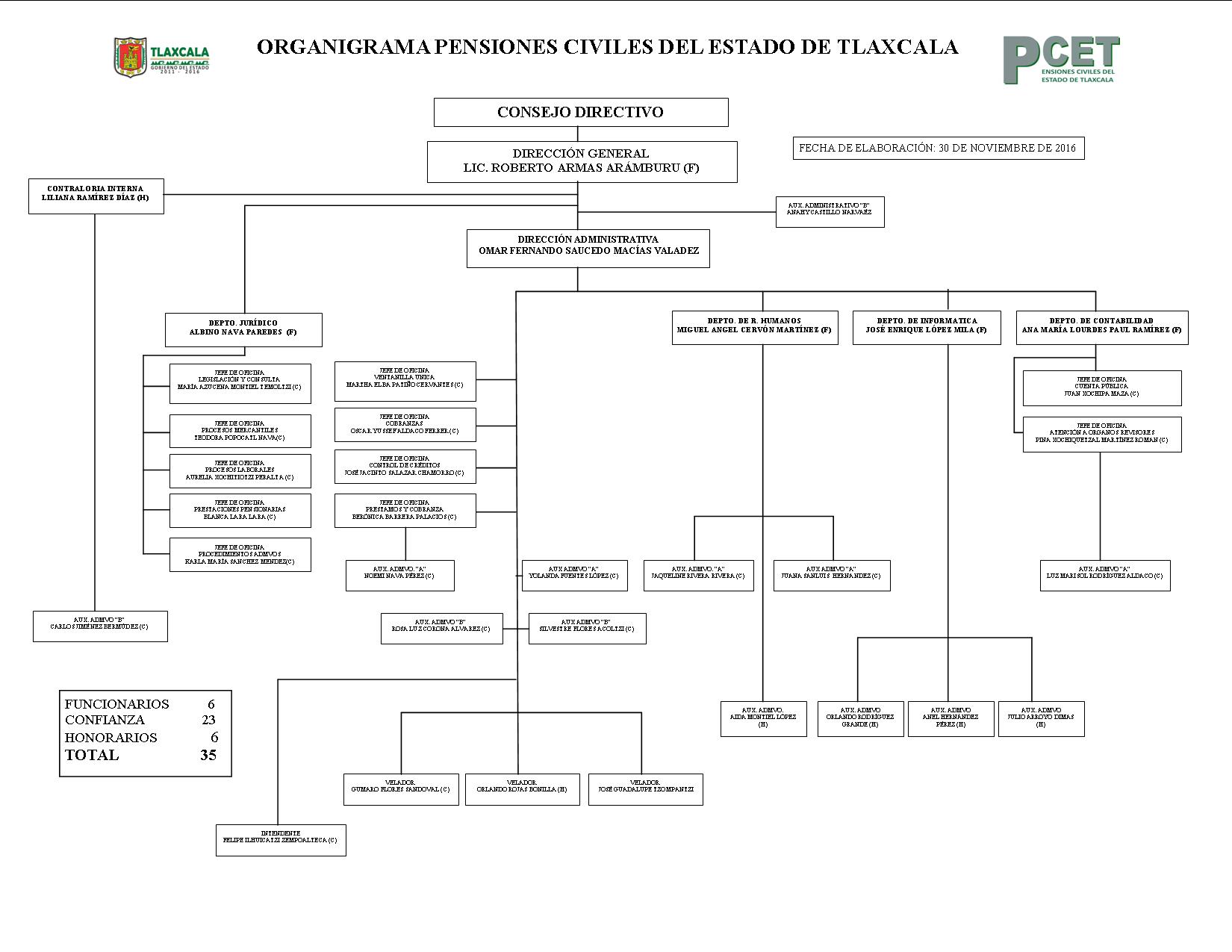 g)   Fideicomisos, mandatos y análogos de los cuales es fideicomitente o fiduciarioNo aplica5.	Bases de Preparación de los Estados FinancierosEn la preparación de los estados financieros presentados se ha observado:La normatividad emitida por el Consejo Nacional de Armonización Contable (CONAC) aplicada conforme al Manual de Contabilidad Gubernamental.La normatividad señalada en las Normas de Información Financiera Serie NIF A y Serie NIF B aplicadas para el reconocimiento, valuación y revelación de los diferentes rubros de la información financiera, así como las bases de medición utilizadas para la elaboración de los estados financieros y Los postulados básicos de Sustancia Económica, Entidad Económica, Negocio en Marcha, Devengación contable, Asociación de Costos y Gastos  con Ingresos, Valuación, Dualidad Económica y Consistencia.De acuerdo con la ley de Contabilidad Gubernamental, las nuevas políticas de reconocimiento se fundamentan en la Norma de Información Financiera A-6.6.	Políticas de Contabilidad SignificativasActualización: Considerando que la Secretaría de Hacienda y Crédito Público ha contemplado la necesidad e importancia de que las entidades paraestatales apliquen normas contables que estén de acuerdo con la modernidad y vanguardia, y que sus efectos se reconozcan en su información financiera y tomando en cuenta que:El Consejo Mexicano de Normas de Información Financiera, A.C. (CINIF) emitió la Norma de Información Financiera B-10 “Efectos de la Inflación”, cuya entrada en vigor aplica a partir del 1 de enero de 2008, la cual, establece las reglas que deben observarse para el reconocimiento de los efectos de la inflación en la información financiera. Las entidades del Sector Paraestatal de la Administración Pública Estatal deberán observar y aplicar las normas de información financiera supletorias para reflejar los efectos de la inflación y definir procedimientos que atiendan a sus propias características, y esto se revele en sus estados financieros.La adopción del Método de Ajuste por Cambios en el Nivel General de Precios ocasiona menores costos y es el que mejor se apega a los requisitos actuales de información. Por lo expuesto anteriormente, se actualiza y adoptan los estándares contables nacionales e internacionales que permitan a la contabilidad gubernamental ser comparable con otros entes económicos en el Reconocimiento de los Efectos de la Inflación. Con base a la tasa de inflación acumulada durante el período de enero de 2013 a diciembre de 2014 actualmente la información financiera presenta una desconexión inflacionaria.b)	Esta Institución no efectúa operaciones en el extranjero, por lo que no ocasiona ningún efecto en la información financiera gubernamental presente.c)	La valuación de inventarios se realiza de acuerdo a las Reglas de registro de Parámetros de Vida Útil emitido con fecha 15 de agosto de 2012.d)	Beneficios a empleados: revelar el cálculo de la reserva actuarial, valor presente de los ingresos esperados comparado con el valor presente de la estimación de gastos tanto de los beneficiarios actuales como futuros.e)	Reservas: objetivo de su creación, monto y plazo.A través de la Ley de Pensiones Civiles del Estado de Tlaxcala, con la finalidad de darle estabilidad económica a la Institución, se han creado las siguientes reservas: a)Reserva del Fondo de Seguros de Vida señalada en el Título Quinto Capítulo I; b) Reserva del Fondo de Créditos marcada en el Título  Quinto Capítulo II y c)Reserva del 1% de garantía. Establecida en el Acuerdo 20140325/10 de la Segunda Sesión de Consejo Directivo de fecha 25 de marzo de 2014.f)	El cambio en políticas contables de mayor incidencia con respecto a la Cuenta Tradicional se deriva de la consideración del rubro de Derechos como  Cuotas de Seguridad Social en el esquema Armonizado.g)	Reclasificaciones.El ingreso recibido como aportación estatal en fecha 24 de junio de 2016 con un importe de $ 26,468,775.00, proveniente de la contraprestación por la enajenación a título gratuito de una fracción con superficie de 88,229.25 mtrs2 del predio propiedad de esta Institución que se localiza en el ex Ejido de San Andrés Ahuahuastepec, Municipio de Tzompantepec, Tlaxcala; fuedistribuido de la siguiente manera: un importe de $ 20,000,000.00 fue transferido para el Fondo de Créditos y los restantes $ 6,468,775.00,para el pago de los diversos gastos de operación de la Institución, con fundamento en el Acuerdo/20160712/3 aprobado en la Décimo Quinta Sesión Ordinaria del Consejo Directivo de Pensiones Civiles del Estado de Tlaxcala de fecha doce de julio del año dosmil dieciséis y registrándose contablemente tomando en consideración el artículo 67 del Decreto 196 (Ley de Pensiones Civiles del Estado de Tlaxcala) de fecha 25 de octubre de 2013  y el artículo Cuarto Transitorio del Reglamento Interior de la Ley de Pensiones Civiles del Estado de Tlaxcala.h)	Depuración y cancelación de saldos.	Los Estados Financieros de la Institución fueron objeto de una reestructuración como consecuencia del Informe relacionado con la Depuración al 100% de las Cuentas de Balance y de Resultados de Pensiones Civiles del Estado de Tlaxcala al 31 de diciembre de 2014 emitido por el Despacho Contadores Públicos y Asesores Flores y Cía S.C. y aprobados en el Acuerdo/20150225/10 de la Séptima Sesión Ordinaria de Consejo Directivo celebrada el 25 de febrero de 2015. 7.	Posición en Moneda Extranjera y Protección por Riesgo CambiarioNo aplica.8. Reporte Analítico del Activoa) El registro del Activo se realiza de conformidad a las Reglas de Registro de Parámetros de Vida Útil (15/08/2013), Lineamientos de dirigidos a asegurar que el Sistema de Contabilidad Gubernamental facilite el Registro y Control de los Inventarios de los Bienes Muebles de los Entes Públicos (13/12/2011) emitidos por el CONAC.9.	Fideicomisos, Mandatos y AnálogosNo aplica.10.	Reporte de la Recaudacióna)	Análisis del comportamiento de las cuotas de aportaciones de seguridad social de la Institución al 30 de junio de 2017.La proyección de las cuotas de aportaciones de seguridad social para el año 2017 es de  $244,743,891.7811.	Información sobre la Deuda y el Reporte Analítico de la DeudaNo aplica12. Calificaciones otorgadasNo aplica.13.	Proceso de Mejoraa)	Principales Políticas de control internoLas políticas de control interno se fundamentan  en las políticas emitidas por el Gobierno Estatal para la administración de los recursos financieros, como las políticas emitidas para el manejo y administración de los bienes públicos, entre ellas la Ley de Adquisiciones, Arrendamientos y Servicios del Estado de Tlaxcala; Ley de Responsabilidades de los Servidores Públicos del Estado de Tlaxcala; Ley del Patrimonio Público del Estado de Tlaxcala, Código Financiero para el Estado de Tlaxcala y los Lineamientos Generales de Control Interno y Sus Normas de Aplicación para la Administración Pública Estatal publicados en el Periódico Oficial  del Gobierno del Estado de Tlaxcala con fecha 29 de enero de 2016.b)	Medidas de desempeño financiero, metas y alcance.Las medidas de desempeño de metas y su alcance se evalúan por medio de los indicadores diseñados dentro del  Apartado Cuarto de este mismo informe.14.	Información por SegmentosNo aplica.Consecuentemente, esta información contribuye al análisis más preciso de la situación financiera, grados y fuentes de riesgo.15.	Eventos Posteriores al CierreNo existe ningún evento posterior al cierre que afecte los estados financieros presentados.16.	Partes RelacionadasServicios Farmacéuticos de Pensiones Civiles del Estado de Tlaxcala, constituye la única parte relacionada existente porque la Vicepresidencia de Servicios Farmacéuticos de Pensiones Civiles del Estado de Tlaxcala es ocupada por el Director General de Pensiones Civiles Del Estado de Tlaxcala.17.	Responsabilidad Sobre la Presentación Razonable de la Información ContableBajo protesta de decir verdad declaramos que los Estados Financieros y sus Notas son razonablemente correctos y responsabilidad del emisor.Lic. Omar Fdo. Saucedo Macías Valadez							Lic. Roberto Armas ArámburuDirector Administrativo									Director GeneralNO. DE CTA.DESCRIPCIONIMPORTENO. DE CTA.DESCRIPCIONIMPORTENO. DE CTA.DESCRIPCIONIMPORTEBBVA BANCOMERXXXXX8184Cuenta de cheques7,171,017XXXXX7296Cuenta de cheques2,031,703XXXXX9968Cuenta de cheques31,769,719XXXXX0689Cuenta de cheques114,801,685XXXXX9611Cuenta de cheques127,062XXXXX8602Cuenta de cheques16,181,868XXXXX5121Cuenta de cheques4,684,642BANJÉRCITOXXXXX1607Cuenta de cheques4,460,552CAJA0181,228,248DESCRIPCIONDESCRIPCIONIMPORTEDESCRIPCIONDESCRIPCIONIMPORTEDESCRIPCIONDESCRIPCIONIMPORTE1122 Cuentas por cobrar a corto plazo1122 Cuentas por cobrar a corto plazo11,228,4801122-1 Crédito personal verde12,760,7201122-2 Intereses Devengados no cobrados C.P.V.-1,532,2401220 Derechos a recibir efectivo o equivalentes a largo plazo1220 Derechos a recibir efectivo o equivalentes a largo plazo98,584,195.491221     Documentos por cobrar98,584,195.521221-1 Crédito personal rojo119,033,058.831221-2 Intereses Devengados no cobrados C.P.R.-24,131,713.431221-3 Crédito personal hipotecario8,756,927.881221-4 Intereses Devengados no cobrados C.P.H.-5,506,432.211221-5 Préstamos hipotecarios394,700.511221-6 Préstamos especiales37,653.91No. CuentaDescripciónCaracterísticasXXXXX9968Cuenta de chequesConcentra los recursos financieros destinados al otorgamiento y recuperación de los créditos otorgados bajo el nuevo marco jurídico.XXXXX0689Cuenta de chequesCentraliza los recursos financieros existentes para el manejo de las inversiones de la Institución.XXXXX9611Cuenta de chequesReúne los recursos financieros derivados del Fondo Mutual generados para el pago de seguros de vida de los jubilados y pensionados.XXXXX8602Cuenta de chequesAgrupa los recursos financieros generados por las reservas de los créditos señaladas en la Ley. XXXXX5121Cuenta de chequesConcentra los recursos financieros provenientes de las aportaciones del Libro existente en el nuevo marco jurídico.DESCRIPCIONIMPORTEDESCRIPCIONIMPORTEDESCRIPCIONIMPORTE2112  Proveedores por pagar a corto plazo02115  Transferencias otorgadas por pagar a c.p.1,011,5592117  Retenciones y contribuciones114,5112117-71-1    I.S.R.89,445            2117-71-2   I.S.R. asimilables6,4962117-71-3   I.S.R Honorarios02117-71-4   2% sobre nóminas18,571Total1,126,071DESCRIPCIONIMPORTEDESCRIPCIONIMPORTEDESCRIPCIONIMPORTE2129-1 Acreedores por nómina953,0902129-2 Acreedores por dirección63,8632129-3 Seguros particulares141,813Total1,158,766DESCRIPCIONIMPORTEDESCRIPCIONIMPORTEDESCRIPCIONIMPORTE2179-1  Otras provisiones a corto plazo2179-1-01Aportaciones 18% PCET865,3172179-1-02 Provisión 12% Dirección02179-1-03 Retenciones 6% sindicatos865,3172179-1-04 Aportación Libro B02179-1-05 Provisiónretención Libro B0Total865,317DESCRIPCIONIMPORTEDESCRIPCIONIMPORTEDESCRIPCIONIMPORTE2252-1 Fondo Mutual (seguro de vida)89,7762252-2 Fondos de créditos verdes, rojo e hipotecario*115,000,0002252-3 Intereses cobrados créditos personal verde, rojo e hipotecario25,674,9982255 Otros fondos de terceros en garantía y /o administración 16,776,327   2255-1 Fondos de reserva16,655,173  2255-2 Fondo de retiro121,154Total157,541,101DESCRIPCIONDESCRIPCIONIMPORTEDESCRIPCIONDESCRIPCIONIMPORTEDESCRIPCIONDESCRIPCIONIMPORTEServicios PersonalesServicios Personales4,047,699Materiales y SuministrosMateriales y Suministros193,090Servicios GeneralesServicios Generales325,680TransferenciasTransferencias130,846,554     Pensiones y Jubilaciones     Pensiones y Jubilaciones130,846,554Bienes Muebles e InmueblesBienes Muebles e Inmuebles3,799Obra PúblicaObra Pública0 Total135,416,82220172016Efectivo en Bancos –Tesorería181,228,248215,862,084Efectivo en Bancos- Dependencias0Inversiones temporales (hasta 3 meses) 0Fondos con afectación específica0Depósitos de fondos de terceros y otros0Total de Efectivo y Equivalentes181,228,248215,862,084201720162015Ahorro/Desahorro antes de rubros Extraordinarios-32,571,894136,733,7844,081,433Movimientos de partidas (o rubros) que no afectan al efectivo.000Depreciación000Amortización000Incrementos en las provisiones000Incremento en inversiones producido por revaluación000Ganancia/pérdida en venta de propiedad, planta y equipo000Incremento en cuentas por cobrar7,277,202-9,474,113.6910,873,240Partidas extraordinarias000No.Cuentas de Orden Presupuestarias de Ingresos Importe8.1.1.0Ley de Ingresos Estimada455,696,1978.1.2.0Ley de Ingresos por Ejecutar352,855,0688.1.3.0Ley de Ingresos Modificada08.1.4.0Ley de Ingresos Devengada102,841,1298.1.5.0Ley de Ingresos Recaudada102,841,129No.Cuentas de Orden Presupuestarias de EgresosImporte8.2.1.0Presupuesto de Egresos Aprobado455,696,1978.2.2.0Presupuesto por ejecutar320,279,3758.2.3.0Presupuesto Modificado08.2.4.0Presupuesto de Egresos Comprometido135,416,8228.2.5.0Presupuesto de Egresos Devengado135,416,822SectorRetenciones 12% Aportaciones 18% Poder Ejecutivo18,085,64527,128,468Poder Legislativo1,065,0151,597,955Poder Judicial2,281,7483,408,582Magisterio15,527,83423,291,751MpioApetatitlán00MpioContla de J. Cuamatzi00MpioChiautempan435,448654,902Mpio Tlaxcala00D.I.F. Tlaxcala393,090796,633Jubilados y Pensionados4,387,9040Pensiones122,123393,068